Abschlussbericht 1. TSV Simbach NIGHTRUN 13.08.2016Organisator des  Nightruns: Brigitte Lagleder mit LauftreffteamNach langer und intensiver Vorbereitungszeit fiel am 13.08.2016 der Startschuss für den 1. TSV Simbach NIGHTRUN. Die Idee zu diesem Lauf entstand 2015 auf der Heimfahrt von einem Sommernachtslauf. Die abendliche Stimmung und die ideale Lauftemperatur an diesem Abend haben uns dazu animiert, und eine geeignete Laufstrecke kam uns auch gleich in den Sinn. Am Anfang mussten einige Hürden überwunden, viel Zeit investiert und vieles wegen der Hochwasserkatastrophe neu geplant bzw. improvisiert werden. Der NIGHTRUN soll ein „Genusslauf“ für Jedermann sein, ein Lauf bei dem Spaß und Stimmung aufkommt und nicht für alle der Wettkampf im Vordergrund steht.Der Inndamm wurde überwiegend mit Fackeln ausgeleuchtet und die Laufstrecke durch den Auwald entlang des Inns mit LED-Strahler der Firma Licht+Design Skapetze, die auch der Hauptsponsor der Veranstaltung war. Die Zeitnahme wurde vereinsintern von „Winlauf-Team“ durchgeführt, die dies ganz souverän gemeistert haben.Nachdem zuvor die Schüler und Junioren starteten, ging`s um 21.15 Uhr mit dem Hauptlauf weiter. Den Startschuss hierzu gab Bürgermeister Klaus Schmid, begleitet wurde er von 3. Bürgermeisterin Christa Kick und STS-Geschäftsführerin Elke Pflug. Alle Teilnehmer am Start waren sehr positiv gestimmt, guter Laune und gespannt auf diesen ganz neuen und erstmaligen Lauf in Simbach. Insgesamt konnten wir 221 Läufer bei diesem Event im Ziel begrüßen.„Da hatte man beim Einlaufen schon „Gänsehaut-Feeling“ als in der Niederung der Nebel aufstieg und beim Lauf selbst sowieso. Der Abschnitt im Wald hatte etwas ganz mystisches an sich“, so die Aussage einer Läuferin.Die Siegerehrung der Schüler und Junioren wurde vor Ort durch Gerhard Spannbauer von der VR-Bank-Rottal-Inn vorgenommen. Die Siegerehrung des Hauptlaufs fand anschließend in der Jahnturnhalle statt.Laufschnellster im Hauptlauf wurde Jürgen Aigner in 21:15,8 Minuten. Schnellste Dame war Jasmin Zweimüller in 25:31,1 Minuten, beiden kamen vom Verein "Lag Genböck Haus Ried". Alle Ergebnisse können außerdem unter folgendem Link eingesehen werden:http://www.tsv-simbach-leichtathletik.de/nightrun/ergebnisse-2016/Bei der Gelegenheit haben wir uns auch dazu entschlossen um Spenden für die Betroffenen der Hochwasserkatastrophe zu bitten: es wurde ein beachtlicher Betrag gespendet, den wir mit einem Teil unseren Einnahmen auf 1000,00 EURO aufstockten. Auch dafür noch einmal herzlichen Dank an alle. Eine offizielle Spendenübergabe beim Herrn Bürgermeister Klaus Schmid erfolgt demnächst.Dieser ganz neue einzigartige Lauf, unser NIGHTRUN, war eine Herausforderung für mich als Hauptorganisatorin, dabei wurde ich ganz stark von allen im Lauftreff und Freunden aus dem Inn- und Ausland unterstützt und unsere Erwartungen sind vollauf erfüllt worden.Aufgrund der positiven Resonanz der zahlreichen Teilnehmer und Zuschauer werden wir den NIGHTRUN 2017 wieder veranstalten: Es erreichte uns sowohl per Mail als auch persönlich sehr viel Lob, welche ich ebenfalls gerne an alle Helfer und Unterstützer weitergeben möchte! Ich bin stolz auf diese gelungene Veranstaltung, die nur mit eurer Hilfe möglich wurde und dafür möchte ich mich bei allen nochmals herzlich bedanken.  – Brigitte Lagleder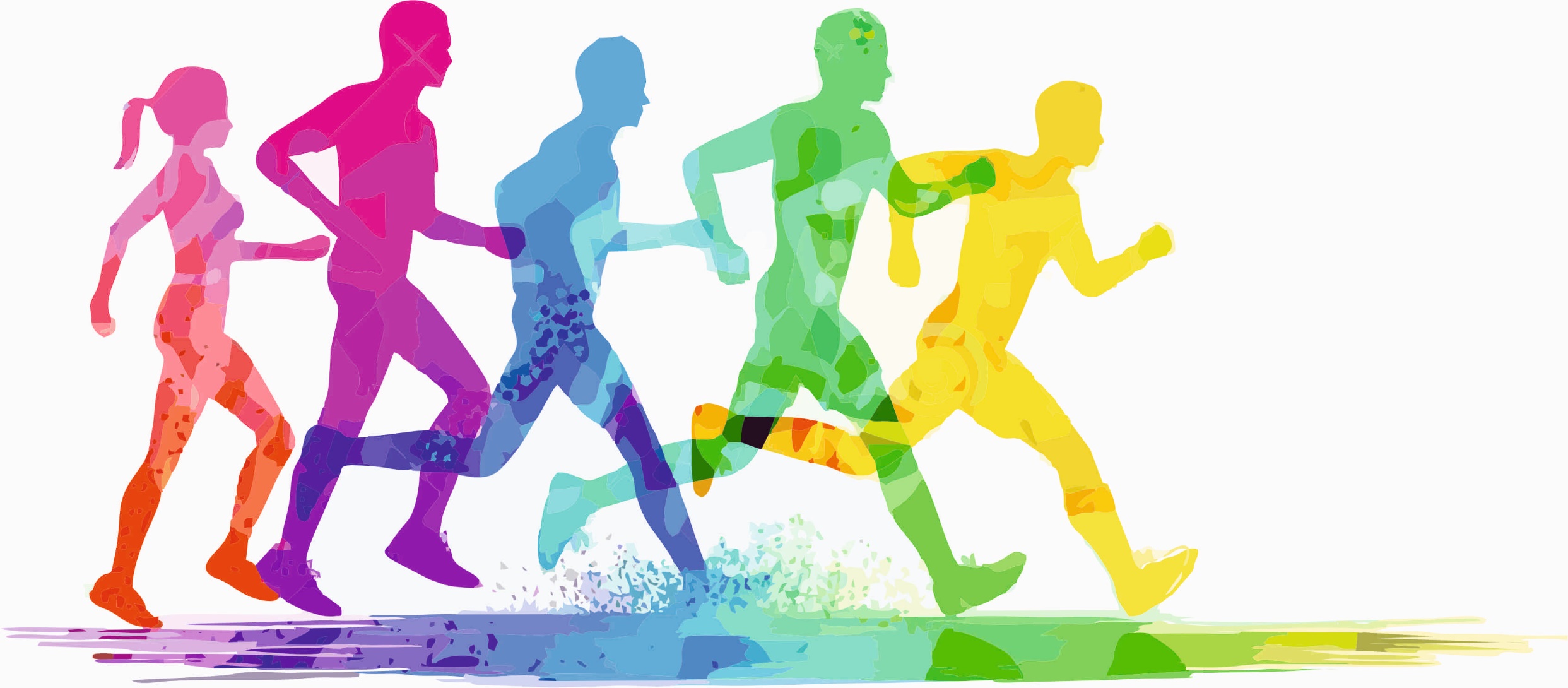 